Name: ______________________________________________________		Date: ________Pythagorean Theorem and Converse WorksheetState whether the given line is tangent to the circle. Explain. 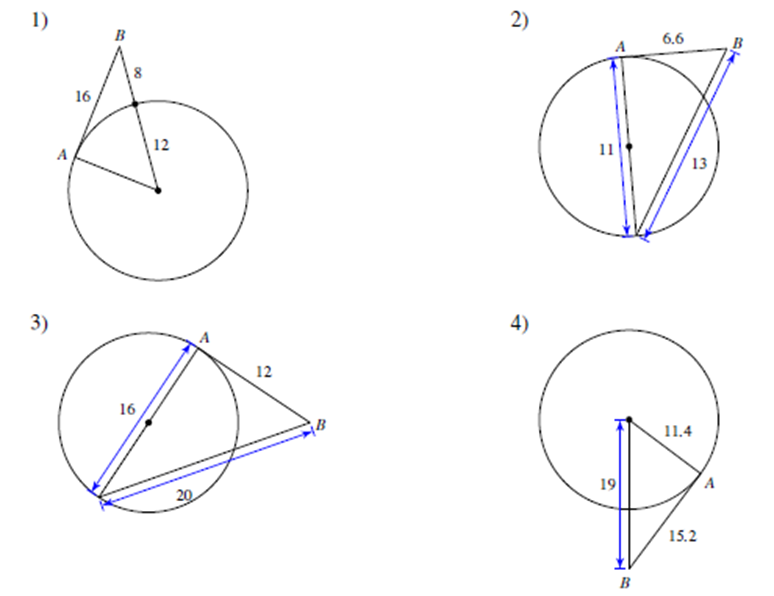 Name: ______________________________________________________		Date: ________Pythagorean Theorem and Converse WorksheetState whether the given line is tangent to the circle. Explain. 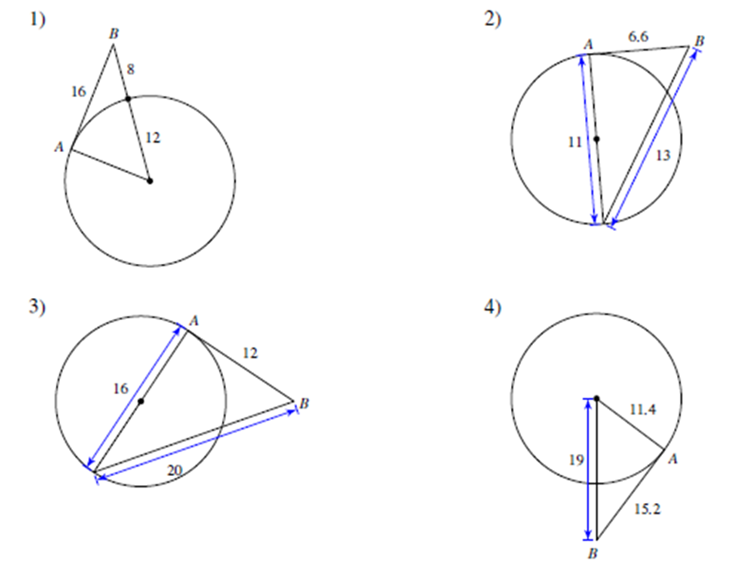 Given that the line drawn is tangent. Find the missing side measure.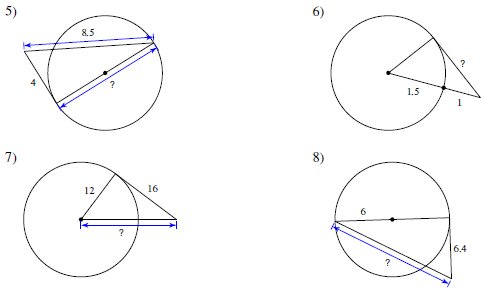 Given that the line drawn is tangent. Find the missing side measure